Математика.Два урока решаем вариант № 8 (2020).Решение варианта отправить на проверку на почту школы, указать предмет,  класс, ФИ.ТРЕНИРОВОЧНЫЕ ЗАДАНИЯ ГВЭ по математике №8Часть 11. Найдите значение выражения:   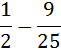 Ответ: ___________________2. Решите уравнение:  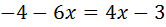 Ответ: ___________________3. Упростите выражение и найдите его значение при 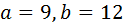 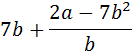 Ответ: ___________________4. Установите соответствие между графиками функций и формулами, которые их задают.ФОРМУЛЫ1)                      2) у =  √ х                   3)                          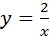 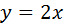 ГРАФИКИА)                               Б)                                           В)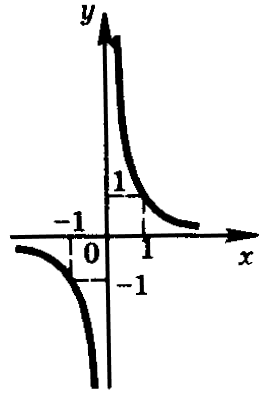 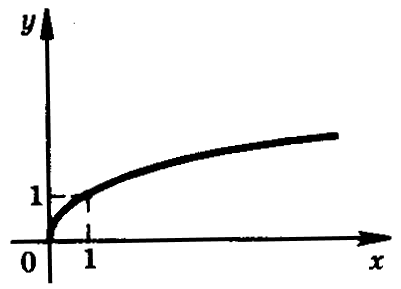 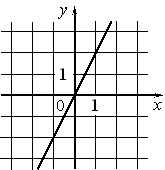 Ответ: 5. Укажите решение системы неравенств: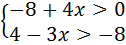 1) нет решений                      2) 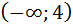 3)                              4) (2, 4)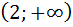 Ответ: ___________________6. В треугольнике ABC известно, что биссектриса. Найдите угол BAD. Ответ дайте в градусах.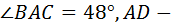 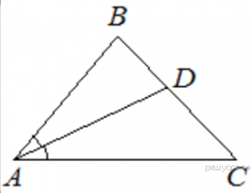 Ответ: ___________________7. Высота BH ромба ABCD делит его сторону AD на отрезки AH = 68 и HD = 17. Найдите площадь ромба. 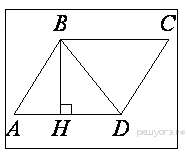 Ответ: ___________________8. Какие из следующих утверждений верны?1) Длина гипотенузы прямоугольного треугольника меньше суммы длин его катетов.2) Любой прямоугольник можно вписать в окружность.3) Через заданную точку плоскости можно провести только одну прямую.9. Сберегательный банк начисляет на срочный вклад 20% годовых. Вкладчик положил на счет 800 р. Какая сумма будет на этом счете через год, если никаких операций со счетом проводиться не будет?Ответ: ___________________10. Миша с папой решили покататься на колесе обозрения. Всего на колесе двадцать четыре кабинки, из них 5 — синие, 7 — зеленые, остальные — красные. Кабинки по очереди подходят к платформе для посадки. Найдите вероятность того, что Миша прокатится в красной кабинке. Ответ: ___________________Часть 211. Из городов А и В навстречу друг другу одновременно выехали мотоциклист и велосипедист. Мотоциклист приехал в В на 33 минуты раньше, чем велосипедист приехал в А, а встретились они через 22 минуты после выезда. Сколько часов затратил на путь из В в А велосипедист?12. Сторона AD параллелограмма ABCD вдвое больше стороны CD. Точка M — середина стороны AD. Докажите, что CM — биссектриса угла BCD.Обществознание.География.        Тема:  " ОБЩИЕ СВЕДЕНИЯ  О СВЕРДЛОВСКОЙ ОБЛАСТИ "                  1.Особенности ЭГП  Свердловской  области.                   2.Нарисовать  контур границ области /стр.18/, подписать области с которыми граничит.Срок сдачи: до 16 апреля.Адаптивная физическая культура.Выполненные задания учащиеся могут высылать на эту почту (alexa.ovodova@gmail.com) до 14:00 в день проведения занятия.  Задания буду дублировать в системе "Российской электронной школы"Урок «Бег на 100 метров – техника выполнения».Перейдите по ссылке: https://resh.edu.ru/subject/lesson/4039/main/170232/Просмотрите видеоматериал в разделе «Основная часть».Выполните задания:1. Ответьте на вопрос: «Какие специально-беговые упражнения вы знаете?»2. Дайте определение физическому качеству «быстрота».3. Ответьте на вопрос: «Кому принадлежит мировой рекорд в беге на 100 метров?»4. Ответьте на вопрос: «Какой предмет необходим для эстафетного бега?»5. Ответьте на вопрос: «Как называют спортсмена, выполняющего забег на короткую дистанцию?»6. Выберите правильный ответ.Марафон – это забег на расстояние:- 24,4 км.- 36,6 км.- 42,2 км.ФизикаДля выполнения домашнего задания обучающимся понадобятся коды.    Тема: Радиоактивность как свойство сложного строения атомаПрочитать § 52, ?? (у).Посмотреть видеоурок «Радиоактивность. Модели атомов»Ссылка: https://videouroki.net/et/pupil (Вход по индивидуальному логину и паролю. Выслан каждому)Английский языкУчебник: страница 199, номер 2.Рабочая тетрадь: страница 63, номера 4, 5, 6.А Б В Предмет - ОбществознаниеПредмет - ОбществознаниеПредмет - ОбществознаниеПредмет - ОбществознаниеДата, классТема урока, §Ссылка на видеоурокДомашнее задание13.04.202010 кл.§ 16 Роль права в жизни человека, общества и государства. Посмотреть видеоурок по ссылкамhttps://yandex.ru/video/preview/?filmId=881913775467153823&text=роль%20права%20в%20жизни%20человека%20общества%20и%20государства%209%20класс&path=wizard&parent-reqid=1585295378320231-438381727253950890800145-man1-3560&redircnt=1585295412.1 https://yandex.ru/video/preview/?filmId=9306864630354984905&p=4&suggest_reqid=303844765155980260762200126400738&text=кобба+денис+валерьевич+видеоуроки+по+обществознанию Прочитать § 16, письменно выполнить в  тетради задание 5, стр.139. Ответ оформить в виде таблицы:Ответы направить на эл.почту everest.distant@yandex.ru до 17.04.2020 включительно№ФИОКод ученика (логин)ПарольСсылка1Еремин Никита9667655pwduhttps://videouroki.net/et/pupil2Козлов Александр1190894uxq9https://videouroki.net/et/pupil3Немкин Игорь6563663ah7ehttps://videouroki.net/et/pupil4Постников Максим2542315uys4https://videouroki.net/et/pupil5Слепцова Анастасия1157754ztzjhttps://videouroki.net/et/pupil6Яцук Владислав1235918eqr3https://videouroki.net/et/pupil